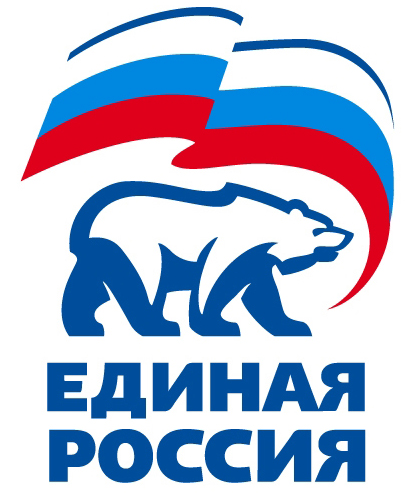 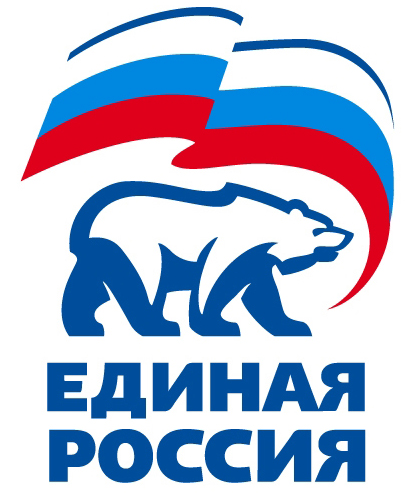                             456730, Челябинская область, с. Кунашак, ул. Ленина д.103,  тел.:8 (351) 48-201-21, E-mail: kunashak@eispolkom.ruРешениес. Кунашак                                                                                             «30» апреля 2020 г.О формировании участковой счетной комиссии, назначении председателя и секретаря участковой счетной комиссииВ соответствии с пунктом 1 статьи 14 и пунктом 2 статьи 15 Положения о порядке проведения  предварительного голосования по кандидатурам для последующего выдвижения от Партии «ЕДИНАЯ РОССИЯ» кандидатами в депутаты представительных органов муниципальных образований и на иные выборные должности местного самоуправления Кунашакский местный организационный комитет  РЕШИЛ: Сформировать одну участковую счетную комиссию, назначить председателем Иргалеева Виталия Валерьевича, секретарём Галееву Эльвину Рафкатовну участковой  счетной комиссии согласно Приложению к настоящему решению.Настоящее решение разместить в Информационно-телекоммуникационной сети «Интернет».Контроль исполнения настоящего решения возложить на председателя организационного комитета Кунашакского местного отделения ВПП «ЕДИНАЯ РОССИЯ» Аминова Сибагатуллу Нурулловича.Приложениек решению Кунашакского МОК        (наименование Организационного комитета)от «30» апреля  2020г.Участковая счетная комиссия № 1Председатель Кунашакского МОК______________________     (подпись)Аминов С.Н. № п/пФамилия, имя,  
отчествоГод  
рожденияОсновное место работы или службы, занимаемая 
должность(в случае отсутствия основного места работы или службы – род занятий)Номер УИК, 
статус в УИК / зачислен в резерв составов УИКПринадлежность к Партии 
(член, сторонник), статус в ПартииСтатус в участковой счетной комиссии (председатель, секретарь, член)Иргалеев Виталий Валерьевич06.07.1984МКОУ «Кунашакская СОШ», зам. Директора по обеспечению безопасности1067, зам. председателяЧлен Партии «ЕДИНАЯ РОССИЯ»Председатель Галеева Эльвина Рафкатовна02.12.1981домохозяйка1066, Член УИКСторонник Секретарь Кашшапова Наиля Мавлютовна19.03.1964Руководитель Депутатского центра Кунашакского МО ВПП «ЕДИНАЯ РОССИЯ»Резерв УИКЧлен Партии «ЕДИНАЯ РОССИЯ»Член 